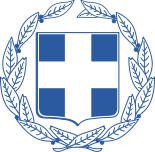 Θέμα: « Πρόσκληση εκπαιδευτικών Π.Ε. & Δ.Ε. στο σεμινάριο του Εθνικού Θεματικού                              Δικτύου ΥΔΡΟΚΙΝΗΣΗ 29,30,31 Ιανουαρίου 2016»Το ΚΠΕ Φιλιατών-Θεσπρωτίας στα πλαίσια του Εθνικού Θεματικού Δικτύου «ΥΔΡΟΚΙΝΗΣΗ» και σε συνεργασία με το ΚΠΕ Τρικκαίων προγραμματίζει την υλοποίηση τριήμερου σεμιναρίου εκπαιδευτικών  με τίτλο «Υδροκίνηση».Το σεμινάριο απευθύνεται σε 46 εκπαιδευτικούς Π/θμιας και Δ/θμιας Εκπ/σης (οι οποίοι έχουν ήδη ενταχθεί με αίτησή τους στο δίκτυο «ΥΔΡΟΚΙΝΗΣΗ» 2015-2016) και θα πραγματοποιηθεί στα Τρίκαλα. Η επιλογή θα γίνει με προτεραιότητα σε μέλη του Δικτύου που δεν έχουν παρακολουθήσει προηγούμενο σεμινάριο του ιδίου Δικτύου.Οι ημερομηνίες διεξαγωγής του σεμιναρίου θα είναι Παρασκευή 29-01-16 ως Κυριακή 31-01-16.Σε φόρμα αίτησης που σας επισυνάπτουμε οι ενδιαφερόμενοι εκπαιδευτικοί παρακαλούνται να συμπληρώσουν τα στοιχεία τους και να την υποβάλλουν στον αρμόδιο Υπεύθυνο Σχολικών Δραστηριοτήτων ανά Δ/νση Π.Ε ή Δ.Ε. που ανήκουν. Προθεσμία υποβολής αίτησης θα είναι η Παρασκευή 12 Δεκεμβρίου 2015. Οι συμμετέχοντες θα διαμείνουν σε ξενοδοχείο  στα Τρίκαλα. Η μετακίνηση  των συμμετεχόντων προς το ΚΠΕ Τρικκαίων καλύπτεται από τους ιδίους. Η συμμετοχή των Υπευθύνων και μέλη Π.Ο.  ΚΠΕ θα βαρύνει τα τεχνικά δελτία των οικείων ΚΠΕ. Ο οριστικός πίνακας συμμετεχόντων τακτικών και αναπληρωματικών να αποσταλούν από τους Υπεύθυνους Σχολικών Δραστηριοτήτων στο ΚΠΕ Φιλιατών ηλεκτρονικά έως την Τρίτη 15 Δεκεμβρίου και ώρα 12:00. Το πρόγραμμα θα διεξαχθεί ως εξής:ΠΡΟΓΡΑΜΜΑ ΣΕΜΙΝΑΡΙΟΥ  «ΥΔΡΟΚΙΝΗΣΗ»Παρακαλούμε για τις δικές σας ενέργειες.                                                                                         Ο Υπεύθυνος του Κ.Π.Ε. Φιλιατών	 Νικολάου ΜάρκοςΠαρασκευή 29 Ιανουαρίου 2016Παρασκευή 29 Ιανουαρίου 201616:30-17:00Άφιξη συμμετεχόντων και εισηγητών, παραλαβή φακέλων – εγγραφές17:00-17:15«Χαιρετισμός»Παπαβασιλείου Χρήστος, Υπεύθυνος ΚΠΕ Περτουλίου-ΤρικκαίωνΝικολάου  Μάρκος,  Υπεύθυνος ΚΠΕ Φιλιατών17:15-17:30« Σκοπός, θεματικό πλαίσιο του σεμιναρίου»Παπαβασιλείου Χρήστος, Υπεύθυνος ΚΠΕ Περτουλίου-Τρικκαίων17:30-17:50«Εθνικό Θεματικό Δίκτυο  ΥΔΡΟΚΙΝΗΣΗ»Νικολάου  Μάρκος,  Υπεύθυνος ΚΠΕ Φιλιατών17:50-18:30«Περιβάλλον, προβιομηχανικές υδροκίνητες εγκαταστάσεις- δίκαιο του νερού»Μουζάκης Στέλιος Ιστορικός,  ερευνητής  Πολιτισμών18:30-19:00«Η εξέλιξη των υδροστροβίλων: από τους παραδοσιακούς νερόμυλους στις σύγχρονες μηχανές»Δρ. Δημήτρης Μανωλάκος Ε.Μ. Πολυτεχνείο-Σχολή Μηχανολόγων Μηχανικών  ΕΜΠ, Εργαστήριο Υδροδυναμικών Μηχανών 19:00-19:15Διάλειμμα19:15-19:45« Είδη υδροκίνησης στον Ελλαδικό χώρο»Σπέης  Γεώργιος, Ινστιτούτο  Ελληνικών Μύλων 19:45-20:15Ερωτήσεις – διάλογος20:15-21:00Συνεδρίαση συντονιστικής ομάδας δικτύου21:00ΔείπνοΣάββατο 30 Ιανουαρίου 2016Σάββατο 30 Ιανουαρίου 201609:00-09:30«Άγνωστα είδη υδροκίνησης στον Ελλαδικό χώρο»Σπέης  Γεώργιος, Ινστιτούτο  Ελληνικών Μύλων09:30-10:00«Προώθηση της Υδροηλεκτρικής Ενέργειας για την Περιφερειακή Ανάπτυξη»Δρ. Δημήτρης Μανωλάκος Ε.Μ. Πολυτεχνείο-Σχολή Μηχανολόγων Μηχανικών  ΕΜΠ, Εργαστήριο Υδροδυναμικών Μηχανών10:00-10:30«Η προστασία των υδροκίνητων εγκαταστάσεων, η διαχείριση των ποταμίων υδάτων και η διαμόρφωση του περιβάλλοντος χώρου»Μουζάκης Στέλιος Ιστορικός,  ερευνητής  Πολιτισμών10:30-11:00«Νερόμυλοι-νεροτριβές-μαντάνια-νεροπρίονα  στο νομό Τρικάλων και η συμβολή τους στην τοπική οικονομία»Γοργογέτας Σωτήριος Ερευνητής –Συγγραφέας 11:00-11:20Διάλειμμα11:20-11:40«Χρυσοπράσινο φύλλο - Ληθαίος: το ποτάμι της πόλης μας.  Διετία: 2013-2015» Αποστόλου Μαριάννα, εκπ/κός ΠΕ05, 3ο Γυμνάσιο Τρικάλων11:40-12:00«Η Υδροκίνηση στα διαθεματικά προγράμματα του νηπιαγωγείου», Βέλκου Βασιλική, εκπ/κός ΠΕ60, Ειδικό Νηπιαγωγείο Κοζάνης12:00-12:20«Η Υδροκίνηση στην Περιφερειακή Ενότητα Κοζάνης»,  Αβρανάς Ιωάννης, εκπ/κός ΠΕ11, Γυμνάσιο Κρόκου,  Κοντούλα Μαρία εκπ/κός ΠΕ04.05 Γυμνάσιο Κρόκου12:20-12:40«Θεατρικό παιχνίδι : ο κύκλος, το ταξίδι και η ενέργεια του νερού», Τσιλίδου Ελισάβετ εκπ/κός ΠΕ60 Νηπιαγωγείο Ασπροκκλησιάς12:40-13:00«Τρέχει τρέχει το νερό», Τόλης Νικόλαος, εκπ/κός ΠΕ11, 2ο Δ.Σ. Άρτας13:00-13:20«Της Λαρίσης το … νερό, ενώνει φύση, υγεία και πολιτισμό», Χατζημίχου-Καλούση Κων/να ΠΕ70, Υπεύθυνη Σχολικών Δραστηριοτήτων  Λάρισσας13:20-13:40«Ποτάμι -η δύναμη του νερού», Κούτρας Ιωάννης εκπ/κός ΠΕ11 Γυμνάσιο Λουτρών Αιδηψού     13:40Αναχώρηση από το ΚΠΕ14:00-17:00Γεύμα-Ανάπαυλα17:00-17:30 «Νερόμυλοι στη Φλώρινα», Νάννης Νίκος –Υπεύθυνος ΚΠΕ Μελίτης17:30-18:00«Μορφές Υδροκίνησης στην περιοχή της Κόνιτσας», Καραμπίνας Φίλιππος Υπεύθυνος ΚΠΕ Κόνιτσας18:00-18:20Διάλειμμα18:20-19:50«Μύλοι, νερόμυλοι και πετρογέφυρα στην πλοκή του μύθου»,  Νάστου Μαριάννα Μed, Υπεύθυνη ΚΠΕ ΦιλιππιάδαςΚυριακή 31 Ιανουαρίου 2016Κυριακή 31 Ιανουαρίου 201609:30-13:00Αναχώρηση με λεωφορείο από το χώρο του ΚΠΕ για το πεδίο δράσης και επιστροφή 